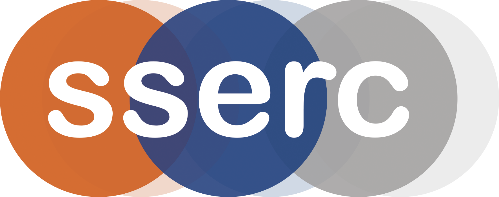 Activity assessedEthanol OxidationDate of assessment22/10/2021Date of review (Step 5)SchoolDepartmentStep 1Step 2Step 3Step 4Step 4Step 4List Significant hazards here:Who might be harmed and how?What are you already doing?What further action is needed?ActionsActionsActionsList Significant hazards here:Who might be harmed and how?What are you already doing?What further action is needed?by whom?Due dateDoneIndustrial denatured alcohol (IDA) is highly flammableTechnician, Demonstrator by burnsWear eye protectionKeep container well away from any sources of ignition.Ethanal fumes are irritating to the eyes and respiratory system and it is a suspected carcinogenDemonstrator (or pupils) smelling the vapourVapour should be smelled only briefly and using appropriate wafting technique.The coin will remain very hot for the duration of the activityDemonstrator, pupils, technician by burns from handling the coin.Allow to cool at the end of the wire (or drop in cold water) before handling.Description of activity:Vapours of IDA (methylated spirits) is oxidised to ethanal (acetaldehyde) by the copper oxide on a hot copper coin.Additional comments:Do NOT use methanol. As well as being much more flammable and likely to catch fire, methanol fumes themselves are toxic and the methanal (formaldehyde) that is produced is also toxic and possibly carcinogenic.